Алгоритмы выполнения акушерских манипуляций к темам№1№21. Методика выслушивания сердцебиения плода	Показания: - оценка состояния сердечной деятельности плода — частоты (в норме — 120-150 уд/мин), ритмичности, четкости, ясности; - уточнение положения и предлежания плода. Сердцебиение плода выслушивается (см. рис.8 ): 		Алгоритм действий: 1) беременную уложить на кушетку, на спину; 2) акушерке встать справа от женщины; 3) стетоскоп зафиксировать между передней брюшной стенкой и ухом акушерки; 4) при первой позиции, головном предлежании стетоскоп установить слева ниже пупка, при второй позиции — справа ниже пупка; справа или слева, в зависимости от позиции; 6) при поперечном положении сердцебиение прослушивается на уровне пупка, ближе к головке. 2. Определение срока беременности, предполагаемого срока родов и даты выдачи дородового декретного отпуска	Показания: - зафиксировать срок беременности при первой явке; - способствовать социальной защите беременной; - выявить критические сроки при патологии беременности; - своевременно выдать дородовый декретный отпуск; - диагностировать перенашивание. 	Определение срока беременности 	Осуществляется: 1) по дате последней менструации — выявить первый день последней менструации, прибавить две недели на зачатие и с данного срока по календарю считать по неделям до срока явки в женскую консультацию; 2) по дате первого шевеления плода — первобеременная ощущает первое шевеление на сроке 20 недель, повторнобеременная — в 18 недель; 3) по объективным данным:     а) определение размера матки при бимануальном исследовании во время первой явки в женскую консультацию,     б) измерение высоты стояния дна матки и окружности живота на поздних сроках беременности.     в) по размерам головки и длины плода.     Дополнительный метод — УЗИ. 	Определение предполагаемого срока родов 	Выяснить первый день последней менструации. От этого дня отсчитать назад три месяца и прибавить 7 дней. 	Дородовый декретный отпуск выдается на сроке 30 недель. 3. Определение предполагаемой массы плода на поздних сроках беременности	Показания: - определить срок беременности; - выявить задержку развития плода (исключить гипотрофию плода); - определить соответствие между размерами таза и головки плода. 	Алгоритм действий: 1) уложить беременную на кушетку в горизонтальном положении. Ноги слегка согнуть в коленных и тазобедренных суставах; 2) измерить сантиметровой лентой окружность живота и высоту стояния дна матки; 3) массу плода подсчитать:     - по формулам:        а) (окружность живота) х (высота дна матки),        б) (окружность живота) + (высота дна матки)/4 х 100;   - по результатам УЗИ. 4. Техника измерения артериального давления	Показания: - определение величины систолического и диастолического давления; - фиксация исходного АД; - определение разницы АД на левой и правой руке; - выявление повышенного АД в родах; - определение пульсового давления. 	Алгоритм действий: 1) измерение проводить на обеих руках; 2) наложить манжету на верхнюю треть плеча и с помощью манометра определить АД. 	Оценка величины артериального давления проводится с учетом исходной цифры, полученной при первой явке в женскую консультацию на ранних сроках беременности; разницы величин на обеих руках (более 10 мм.рт.ст. — признак прегестоза); величины диастолического давления, пульсовой волны и среднего артериального давления. 5. Подсчет пульса	 Показания: - определить состояние сердечной деятельности роженицы; - выявить осложнение сердечной деятельности во время родов. 	Алгоритм действий: 1) три пальца правой кисти наложить на внутреннюю поверхность предплечья в области лучезапястного сустава; 2) прижать левую лучевую артерию и определить частоту, ритмичность, ясность и силу сердечных сокращений. 	В родах допускается небольшое учащение, так как роды — это стресс для организма роженицы, но ритм, полнота должны быть в норме. Алгоритмы выполнения акушерских манипуляций к теме№31.. Уход за швами и методика обработки швов промежности	Цель: - исключение инфицирования швов; - способствование лучшему заживлению швов. 	Оснащение: пинцеты, корнцанги, ватные шарики, 5% раствор перманганата калия,раствор фурацилина 	Алгоритм действий: 1) уложить родильницу на кушетку, ноги согнуть в коленных и тазобедренных суставах и развести; 2) наружные половые органы и ткани промежности обмыть сверху-вниз раствором антисептика; 3) просушить марлевыми стерильными салфетками; 4) обработать швы 5% раствором перманганата калия.2. Методика снятия швов с промежности	Показание: наличие шелковых швов. 	Швы с промежности снимаются на 5-6 сутки после родов. 	Оснащение: пинцеты, корнцанги, ватные шарики.	Алгоритм действий: 1) уложить родильницу на кресло; 2) ноги в коленных и тазобедренных суставах согнуть, развести; 3) швы обработать 70% спиртом; 4) потянуть хирургическим пинцетом за один кончик узла и срезать белый участок шва, взяться за второй кончик узла и вытянуть шов; 5) обработать рубец по всей длине 5% спиртовым раствором йода; 6) залить инструменты дезинфицирующим раствором; 7) дать родильнице советы по уходу за половыми органами. 3. Оказание помощи родильнице при лактостазе	Показание: лактостаз (застой молока в молочных железах). 	Алгоритм действий: 1) усадить родильницу; 2) вымыть руки теплой водой; 3) провести массаж тканей железы; 4) сцеживать, потягивая за сосок или использовать молокоотсос; 5) ограничить прием жидкости; 6) чередование молочных желез при кормлении с последующим сцеживанием. ) инструмент положить в таз с дезинфицирующим раствором. 4. Уход за родильницей после кесарева сечения	Цель: своевременное выявление послеоперационных осложнений. 	Алгоритм действий: 1) следить за восстановлением дыхательной функции после выхода из состояния наркоза, т.к. при выходе из наркоза может возникнуть рвота, аспирация рвотными массами и как следствие удушье; 2) следить за признаками внутреннего кровотечения т.к. возможно соскальзывание лигатуры с сосудов в глубине операционной раны; 3) следить за температурной реакцией (при неосложненном течении температура должна на 5-ые сутки нормализоваться); 4) режим постельный: через 12 часов повернуть на бок. Через сутки — можно ходить. Прикладывать к груди новорожденного — индивидуально (на 2-3 сутки); 5) следить: 	• за диетой: - в 1е сутки — только питье; - 2 сутки — бульон; - 3 сутки — каша, творог; - 4 сутки — бульон, каша, творог, сухари; - 5-6 сутки — общий стол; 	• за функцией мочевого пузыря, 	• за функцией кишечника: - на 3-4 сутки поставить гипертоническую клизму; - на 5-6 сутки — очистительную клизму; 	• за состоянием раны: - контрольная перевязка на 3 сутки, - на 7 сутки — снимают через шов, - на 9 сутки — снимают все швы, 5. Рекомендации родильнице при выписке	Цель: способствование нормальному течению послеродового периода. 	При выписке домой родильнице необходимо дать следующие рекомендации: 	1) не заниматься тяжелым физическим трудом до окончания послеродового периода (до 6-8 недель). Легкий труд и активный режим способствуют нормальному сокращению матки, восстановлению эндометрия, нормальной функции всех органов и систем; 	2) не вступать в половые контакты до окончания послеродового периода; 	3) Диета должна быть полноценной, насыщенной полноценными белками и витаминами;	4) Исключить из пищевых продуктов горечи, экстрактивные раздражители, ограничить углеводы, с осторожностью употреблять цитрусовые, исключить алкоголь, никотин; 	5) Ночной сон должен быть не менее 7-8 часов. Желателен дневной сон 1-2 часа; 	6) Режим кормления ребенка свободный. При кормлении необходимо чередовать молочные железы и после кормления — грудь сцедить до конца каждый раз; 	7) Душ принять можно сразу же в день выписки, не рекомендуется принимать ванну; 	8) Через 8 недель посетить обязательно женскую консультацию; 	9) С целью предупреждения беременности лучше использовать презервативы. Алгоритмы выполнения акушерских манипуляций к теме№81. Подготовка инструментов и проведение перинеотомии, эпизиотомии	Перинеотомия — это срединный разрез промежности. 	Элизиотомия — это боковой разрез промежности. 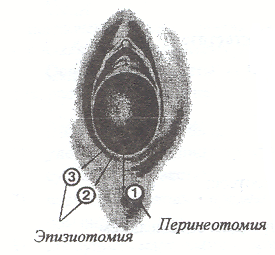 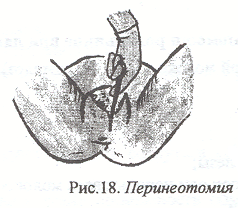 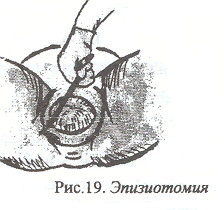 	Показания: - угрожающий разрыв промежности; - необходимость в срочном родоразрешении; - при акушерских операциях: вакуум-экстракции плода, наложении акушерских щипцов; - преждевременные роды. 	Оснащение: стерильные ножницы; новокаин или лидокаин для обезболивания, йод, корнцанг с ватным шариком для обработки промежности. 	Алгоритм действий: 1) место разреза обработать йодом затем обезболить; 2) указательный палец левой руки ввести между головкой и тканью промежности на высоте потуги и при высокой промежности провести срединный разрез — перинеотомию, при низкой промежности боковой разрез — эпизиотомию, глубина разреза не менее 2 см. По окончании родов на разрез накладываются швы. 2.. Подготовка инструментов и проведение амниотомии	Амниотомия — это вскрытие оболочек плодного яйца (хориона и амниона). При этом изливаются околоплодные воды. 	Показания: - запоздалый разрыв оболочек вследствие плотности оболочек; - плоский околоплодный пузырь, который не выполняет свою функцию; - многоводие; - искусственное родовызывание. 	Оснащение: судно, браншу от пулевых щипцов или пинцет.         Алгоритм действий: 1) роженицу уложить на родильный стол; 2) тщательно обработать наружные половые органы антисептиком и подложить судно; 3) руки обработать, надеть стерильные перчатки; 4) левую руку ввести во влагалище и пропальпировать плодный пузырь; 5) под контролем левой руки ввести правой рукой инструмент и на высоте схватки провести вскрытие; 6) далее края разреза расширить, выпустить воды; 7) при многоводии вскрывать пузырь нужно вне схватки, воды выпускать медленно, не извлекая руки из влагалища, для профилактики выпадения пуповины. 8) инструмент положить в таз с дезинфицирующим раствором. Методы диагностики активности матки и состояния плодаКТГ – кардиотогография – совершенно безопасный метод отслеживания состояния будущего малыша. Без всякого дискомфорта для ребенка, можно получить необходимую информацию о его сердечном ритме и сокращениях матки мамы.

КТГ обычно назначают после 26 недели беременности, так как до этого сложно однозначно расшифровать полученные данные. В обязательном порядке Вас направят на КТГ дважды в третьем триместре беременности. Если же врача что-нибудь насторожит – назначит повторное (или дополнительное) исследование КТГ.Как происходит процедура КТГ:
Процедура занимает достаточно продолжительное время – 40-60 минут. Маму укладывают на кушетку (иногда предлагают удобное кресло), на животе крепят датчик, который отправляет информацию о биении сердца и сокращениях матки в электронный блок. Все данные графически отображаются на кривой, которую затем изучает врач.
Как оценивают результаты: баллы КТГ

После исследования врач изучает ленту с показаниями (кривыми) и пишет заключение.
При КТГ оценивают:
Базальный ритм (БЧСС или ЧСС) – средняя частота сокращений сердца. Норма: 110-160 ударов в минуту в спокойном состоянии плода (130-190 при шевелении).
Вариабельность ритма – средняя высота отклонений от ЧСС. Норма: высота отклонений – 5-25 уд/мин.
Акцелерации (акселерации) – ускорение ЧСС (на графике выглядят как высокие зубчики). Норма: 2 и более акселерации за 10 минут.
Децелерации (деселерации) – замедление ЧСС (на графике выглядят как существенные впадины). Норма: отсутствуют или неглубокие и очень короткие.
Токограмма – маточная активность. Норма: маточных сокращение не более 15% от БЧСС, длительность – от 30 сек.

Для расшифровки КТГ используют 10-бальную систему, где каждый из шести критериев (базальный ритм, вариабельность (амплитуда), вариабельность (количество), акцелерации, децелерации, шевеление плода) оценивается от 0 до 2 баллов.
Оценка состояние плода по баллам:

от 9 до 12 баллов
– состояние плода нормальное, рекомендуется дальнейшее наблюдение;
от 6 до 8 баллов – кислородное голодание (гипоксия) без экстренный угроз, необходим повтор процедуры КТГ;
5 баллов и менее – выраженное кислородного голодание, необходимо экстренное родоразрешение• при головном предлежании — ниже пупка; • при тазовом предлежании — выше пупка; • при I позиции — слева; • при II позиции — справа; • при переднем виде — медиальнее; • при заднем виде — латеральнее. 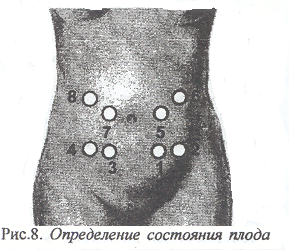 